Приложение 3к Постановлению МА МО Гаваньот 29.102020 № 70-ПА                                                                                                                                             ПРОЕКТ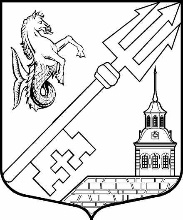 МУНИЦИПАЛЬНОЕ ОБРАЗОВАНИЕ ГАВАНЬСАНКТ-ПЕТЕРБУРГАМУНИЦИПАЛЬНЫЙ СОВЕТРЕШЕНИЕот _____________									№________Об утверждении местного бюджета МО Гавань на 2021 год          В соответствии с Бюджетным кодексом Российской Федерации и Положением «О бюджетном процессе в Муниципальном образовании Гавань», Муниципальный Совет внутригородского муниципального образования Санкт-Петербурга Муниципальный округ ГаваньРЕШИЛ:Утвердить местный бюджет Муниципального образования Гавань на 2021 год:- общий объем доходов местного бюджета - 61 195,9 тысяч рублей;- общий объем расходов местного бюджета - 63 235,1 тысяч рублей;- дефицит бюджета - 2 039,2 тысяч рублей.Утвердить в местном бюджете Муниципального образования Гавань прогнозируемые доходы местного бюджета МО Гавань по группам, подгруппам и статьям классификации доходов бюджетов Российской Федерации на 2021 год согласно приложению 1 к настоящему решению.Утвердить распределение бюджетных ассигнований Муниципального образования Гавань на 2021 год в ведомственной структуре расходов согласно Приложению 2 к настоящему решению.Утвердить распределение бюджетных ассигнований местного бюджета Муниципального образования Гавань на 2021 год по разделам, подразделам, целевым статьям и видам расходов классификации расходов бюджета в функциональной структуре расходов согласно Приложению 3 к настоящему решению.Утвердить Источники внутреннего финансирования дефицита местного бюджета Муниципального образования Гавань на 2021 год согласно приложению 4 к настоящему решению.Утвердить Перечень главных администраторов доходов бюджета муниципального образования Гавань на 2021 год согласно приложению 5 к настоящему решению.Утвердить Перечень главных распорядителей средств местного бюджета Муниципального образования Гавань на 2021 год согласно приложению 6 к настоящему решению.Утвердить Перечень кодов источников финансирования дефицита бюджета, администратором которых является Муниципальное образование Гавань на 2021 год согласно приложению 7 к настоящему решению.Утвердить главным администратором источников финансирования дефицита бюджета Местную Администрацию внутригородского муниципального образования Санкт- Петербурга муниципальный округ Гавань.Установить следующие предельные показатели муниципального долга: 10.1 Верхний предел муниципального долга по состоянию на 1 января 2022, в том числе по муниципальным гарантиям равным 0 тысяч рублей.10.2 Предельный объем муниципального долга в течение 2021 года в               соответствии с п.1,3 ст.107 БК РФ в размере 0 тысяч рублей.Объем межбюджетных трансфертов, получаемых из других бюджетов бюджетной системы РФ в 2021 году установить в сумме 10 767,9 тысяч рублей. 11.1 Объем субвенций на исполнение органами местного   самоуправления в Санкт-Петербурге отдельных государственных полномочий Санкт-Петербурга по организации и осуществлению деятельности по опеке и попечительству на 2021 год составляет - 1 898,3 тысяч рублей. 11.2 Объем субвенций на исполнение органами местного   самоуправления в Санкт-Петербурге отдельных государственных полномочий Санкт-Петербурга по выплате денежных средств на содержание детей, находящихся под опекой или попечительством, и денежных средств на содержание детей, переданных на воспитание в приемные семьи, в Санкт-Петербурге на 2021 год составляет – 5 271,7 тысяч рублей. 11.3 Объем субвенций на исполнение органами местного самоуправления в Санкт-Петербурге отдельных государственных полномочий Санкт-Петербурга по выплате вознаграждения приемным родителям на 2021 год составляет -                         3 590,1 тысяч рублей. 11.4 Объем субвенций на исполнение органами местного самоуправления в Санкт-Петербурге отдельного государственного полномочия Санкт-Петербурга по определению должностных лиц местного самоуправления, уполномоченных составлять протоколы об административных правонарушениях, и составлению протоколов об административных правонарушениях на 2021 год составляет - 7,8 тысяч рублей.Объем бюджетных ассигнований, направляемых, на исполнение публичных нормативных обязательств составляет 7 029,7 тысяч рублей.Местная Администрация внутригородского муниципального образования Санкт-Петербурга муниципального округа Гавань в ходе исполнения местного бюджета Муниципального образования Гавань определяет условия и порядок предоставления субсидий из местного бюджета Муниципального образования Гавань, предоставляемых в соответствии со статьей 78 Бюджетного кодекса Российской Федерации.Размер субсидий из местного бюджета муниципального образования Муниципальный округ Гавань, предоставляемых в соответствии со статьей 78, п.2 статьи 78.1 Бюджетного кодекса Российской Федерации, определяется исходя из затрат в связи с выполнением работ, оказанием услуг в пределах бюджетных ассигнований, предусмотренных соответствующей целевой статьей.Обязательным условием предоставления субсидий, включаемых в договоры (соглашения) о предоставлении субсидий, является согласие их получателей на осуществление главным распорядителем бюджетных средств, предоставившим субсидии, проверок соблюдения получателями субсидий условий, целей и порядка их предоставления.Контроль за исполнением настоящего решения возложить на Главу Муниципального образования Н.Ю. Вавилину.Опубликовать настоящее Решение в средствах массовой информации.Настоящее решение вступает в силу с 01.01.2021.Глава Муниципального образования,исполняющий полномочия председателя Муниципального Совета                                                                       Н.Ю. Вавилина